Miejska Biblioteka Publiczna w Katowicach
Grudzień 2022 r.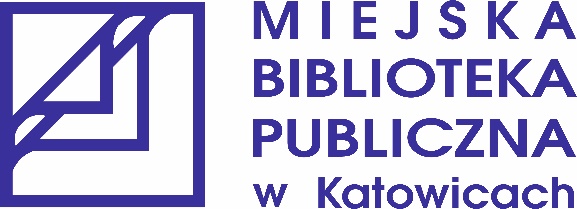 CZYTAJ DLA ODMIANY
Spotkanie autorskie z Anną Sakowicz
Spotkanie z autorką powieści obyczajowych, m.in. „Szepty dzieciństwa”, czy książek z cyklu „Jaśminowa saga”.
2 grudnia, godz. 17.00
Filia nr 25, ul. B. Chrobrego 2, Os. TysiącleciaKameralny wieczór gier planszowych dla dorosłych
2 grudnia, godz. 17.00-19.00
Filia nr 26, ul. Goetla 2, MurckiCZYTAJ DLA ODMIANY
Mikołajkowy bookcrossing
Przynieś książkę, wynieś książkę!
Wymiana książkowa organizowana wspólnie ze Stowarzyszeniem Śląscy Blogerzy Książkowi
3 grudnia, godz. 10.00-14.00
Filia nr 11, ul. Grażyńskiego 47, KoszutkaW świecie kobiet – spotkania z samą sobą
Wernisaż wystawy fotografii Agnieszki Majnusz. Wystawa czynna od 1 do 30 grudnia br. 
5 grudnia, godz. 17.00
Filia nr 11, ul. Grażyńskiego 47, KoszutkaCZYTAJ DLA ODMIANY
Spotkanie autorskie z Andrzejem H. Wojaczkiem
Spotkanie z autorem trylogii „Wrzeciono Boga”, w której skład wchodzą powieści „Kłosy”, „Wdowi grosz” i „Jutrznia”. 
5 grudnia, godz. 17.00
Filia nr 25, ul. B. Chrobrego 2, Os. TysiącleciaKoncert Natalii Kaczor
Koncert niewidomej artystki, absolwentki Indywidualnych Studiów Humanistycznych na Uniwersytecie Śląskim.  
7 grudnia, godz. 13.00
Filia nr 3, ul. Gliwicka 93, ZałężeLABORATORIUM SZTUKI
Świąteczne aniołki
Warsztaty metaloplastyki dla dzieci. Obowiązują zapisy!
7 grudnia, godz. 17.00
Filia nr 26, ul. Goetla 2, MurckiCZYTAJ DLA ODMIANY
Hoffmanniada grozy! Niemiecki Hoffmann w Polsce i Czechach
Prelekcja: Pierre Van Cutsem, Martin Jiroušek
Spotkaniu towarzyszy wystawa z okazji dwusetnej rocznicy śmierci niemieckiego fantasty
7 grudnia, godz. 17.00
Filia nr 30, ul. Rybnicka 11, ŚródmieścieWIELOKULTUROWY ŚLĄSK
100-lecie Kościoła Chrześcijan Baptystów w Katowicach
Prelekcja dr. Jerzego Rogaczewskiego, Prezbitera Okręgu Śląskiego Kościoła Chrześcijan Baptystów w RP i pastora Kościoła Baptystów w Katowicach
8 grudnia, godz. 17.00
Filia nr 11, ul. Grażyńskiego 40, KoszutkaCZYTAJ DLA ODMIANY
Spotkanie z Wojciechem Ciurajem
Spotkanie z historykiem-judaistą, badaczem historii i kultury Żydów Górnego Śląska
9 grudnia, godz. 13.00
Filia nr 3, ul. Gliwicka 93, ZałężeCZYTELNICY-PODRÓŻNICY
Rowerem przez 56 państw i po 3 kontynentach
Spotkanie z o. Tomaszem Maniurą, Prezesem Stowarzyszenia Młodzieżowego Niniwa i organizatorem zagranicznych wypraw rowerowych Niniwa Team
9 grudnia, godz. 17.00
Filia nr 12, ul. Witosa 18 B, Os. WitosaCZYTAJ DLA ODMIANY
Baśniowa podróż do Krainy Świętego Mikołaja
Przedstawienie dla dzieci w wykonaniu aktorów Teatru Gabi Art
9 grudnia, godz. 17.00
Filia nr 26, ul. Goetla 2, MurckiRAJ_WYSPA
Spektakl w reż. Tomasza Mana, w wykonaniu aktorów Teatru Bez Sceny – w roli Żony wystąpi Ewa Kutynia, w roli Męża wystąpi Andrzej Dopierała.
12 grudnia, godz. 17.30
Filia nr 32, ul. Grzyśki 19 A, LigotaNIE-ZWYKLI
On i dziewczyna
Spotkanie z Joanną Surmą, autorką powieści „On i dziewczyna”, chorującą na schizofrenię, w przeszłości prowadzącą zajęcia dla osób z niepełnosprawnością intelektualną w Centrum Społecznościowym „Integracja”. 
14 grudnia, godz. 17.00
Filia nr 1, ul. Ligonia 7, ŚródmieścieCZYTAJ DLA ODMIANY
Spotkanie autorskie z Markiem Blautem
Spotkanie z autorem książki „Depozyt”, felietonistą, określającym się mianem „Wędrowca mimo woli”. 
15 grudnia, godz. 17.00
Filia nr 12, ul. Witosa 18 B, Os. WitosaCZYTAJ DLA ODMIANY
Pieśni i kolędy na cztery głosy
Koncert Chóru LUTNIA z Chorzowa
15 grudnia, godz. 17.00
Filia nr 14, ul. Piastów 20, Os. Tysiąclecia Strona WWW				Facebook				Instagram